Open Source Quality Assurance System for Vocational EducationEvaluation of the Closing Meeting29th August 2017, BudapestQuestionnaire designThe questionnaire was in Hungarian and comprised of eight questions.The first section was generally about the organisation of the closing meeting and the relevance of topics covered. The second part of the questionnaire asked participants to share their views on the current Quality Management System in vocational education, and also encouraged them to add any other comments, suggestions. Evaluation of the questionnaireThe participants completed the evaluation questionnaire anonymously right after the meeting. iTStudy collected the answers, summarized them and created this evaluation report.General itemsWe received 32 evaluation forms. The first question related to the participants role in their organisation. In this aspect majority of the respondents were teachers, namely 17. There were 7 headmasters, 2 quality management specialists and 6 in ther roles (such as vice-headmaster, developer, specialist).For questions 2 to 5 participants had to give scores on a 1-to-5 scale (5 - very much satisfied, 4 - satisfied, 3 – indifferent, 2 – dissatisfied, 1 – very much dissatisfied).The specific questions were:2. How satisfied are you with the venue and the environment?3. How satisfied are you with the information supplied before the event?5. How satisfied are you with the way presenters were prepared?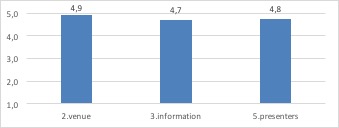 Questions 4 and 6 had to be scored on a scale of 3 to 5. (3 – no, 4 – partly, 5 – yes)4. Did the presentations match your expectations?6. Did you receive adequate answers to your questions?Both questions were rated for 4,8.The analysis shows that the average satisfaction is 4,8 which is very good, however there may be some room for improvement with regards to communication before the event.CommentsIn the second part of the questionnaire most of the participants shared their views regarding the Quality Management System of the Hungarian vocational education (question 7) and added some general comments (question 8).The conclusion is that at present in many institutions there is no such system established, or even if there is some kind of a system, significant development is needed. In this context the program is very much progressive, valuable, and offers considerable help in setting up and developing Quality Management Systems.Participants experience a positive change and feel that the direction of initiatives is definitely good. They say that the topics covered were relevant and important, they liked the software especially the Lesson Planning module and the Quality Management Toolkit. They look forward to the next steps, in fact they cannot wait to start using the software. The quality of the learning content and the professionalism of the involved specialist were praised as well as the project leader. Regarding resources, however, there is a reported lack of specialists within the institutions, further trainings and a support system would be required.Finally, further talks were encouraged with the Ministry of Human Capacities, or even with headmasters.ConclusionBased on the responses we can conclude that the partners were highly satisfied with the closing meeting of the OpenQAsS project and there is an articulated need for widespread usage of the project outcomes.